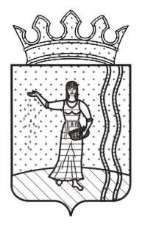 ДУМА ОКТЯБРЬСКОГО ГОРОДСКОГО ПОСЕЛЕНИЯОКТЯБРЬСКОГО МУНИЦИПАЛЬНОГО РАЙОНАПЕРМСКОГО КРАЯРЕШЕНИЕ01.02.2017                                                                                  № 254Об утверждении Положения об аккредитации журналистов средств массовой информации при Думе Октябрьского городского поселенияВ соответствии со ст. 48 Закона Российской Федерации от 27 декабря 1991 N 2124-1 «О средствах массовой информации», с Федеральным законом от 09 февраля 2009 N 8-ФЗ «Об обеспечении доступа к информации о деятельности государственных органов и органов местного самоуправления», Дума Октябрьского городского поселенияРЕШАЕТ:1. Утвердить Положение об аккредитации журналистов средств массовой информации при Думе Октябрьского городского поселения (прилагается).2. Настоящее решение вступает в силу после обнародования в установленном порядке и подлежит размещению на официальном сайте Октябрьского городского поселения.Председатель Думы Октябрьскогогородского поселения                                                                     Ю.В. КлимовскихВр.и.о. главы городского поселения -главы администрацииОктябрьского городского поселения                                             А.А. ПокрышкинУТВЕРЖДЕНОрешением ДумыОктябрьского городскогопоселения от 01.02.2017 № 254ПОЛОЖЕНИЕОБ АККРЕДИТАЦИИ ЖУРНАЛИСТОВ СРЕДСТВ МАССОВОЙ ИНФОРМАЦИИПРИ ДУМЕ ОКТЯБРЬСКОГО ГОРОДСКОГО ПОСЕЛЕНИЯ1. Общие положения1.1. Настоящее Положение разработано в соответствии с Законом "О средствах массовой информации РФ" и определяет правила аккредитации журналистов при Думе Октябрьского городского поселения (далее - Дума).1.2. Аккредитация журналистов средств массовой информации (далее - СМИ) при Думе - признание полномочий журналистов СМИ по освещению деятельности Думы в соответствии с Законом РФ "О средствах массовой информации" и настоящим Положением.2. Право на аккредитацию2.1. Право подать заявку на аккредитацию имеют редакции СМИ, зарегистрированных на территории РФ.2.2. Дума признает полномочия аккредитованного журналиста в соответствии с настоящим Положением.3. Виды аккредитации3.1. Аккредитация может быть постоянной и временной (специальной).3.2. Постоянная аккредитация журналистов СМИ оформляется на срок один год.3.3. Временная (специальная) аккредитация - на срок проведения Думой мероприятия ограниченной продолжительности.4. Порядок аккредитации4.1. Заявка редакции СМИ на аккредитацию своего постоянного представителя подается председателю Думы. К заявке прилагаются: копия свидетельства СМИ, фотография 3 x 4 журналиста, который будет представлять аккредитованное СМИ.4.2. Заявка на аккредитацию должна содержать следующие сведения:- полное наименование СМИ;- его учредителей;- копии учредительных документов;- тираж, периодичность, регион распространения;- почтовый адрес и контактный телефон;- фамилию, имя, отчество представленного на аккредитацию журналиста, занимаемую должность, домашний адрес и телефон;- вид аккредитации.4.3. Решение об аккредитации принимает председатель Думы в семидневный срок со дня поступления заявки на аккредитацию.4.4. На основании решения председателя Думы аккредитованным журналистам выдается удостоверение установленного образца.4.5. В случае утраты удостоверения журналист обязан сообщить об этом в письменном виде председателю Думы. В течение двух недель со дня подачи заявления председатель Думы выносит решение о выдаче дубликата утерянного удостоверения или об отказе.5. Права аккредитованных журналистовАккредитованный журналист имеет право:- заблаговременно получать информацию о предстоящих заседаниях, совещаниях и др. мероприятиях;- знакомиться с информационно-справочными материалами (повесткой дня, текстами заявлений и другими материалами, кроме тех, которые определены закрытыми для широкого распространения в соответствии с законодательством);- присутствовать во время проведения открытых мероприятий Думы в зале заседания;- пользоваться технической аппаратурой для необходимой аудио-, видео- или киносъемки, звукозаписи;- использовать в установленном порядке материалы архива Думы.6. Обязанности аккредитованных журналистовАккредитованный журналист обязан:- соблюдать внутренний распорядок и правила поведения, определенные регламентом проводимых Думой мероприятий;- не вмешиваться в ход мероприятий, на которых он присутствует (если оно не специально организовано для прессы);- при получении официальных документов и материалов с целью широкого распространения воздерживаться от нарушения целостности информации, распространения отдельных положений, если тем самым нарушается смысловое значение информации либо дискредитирует выполнение официального документа неверным его толкованием;- уважать деловую репутацию Думы, соблюдать законодательство РФ о средствах массовой информации и правила, установленные настоящим Положением.7. Отказ в аккредитации7.1. Председатель Думы имеет право отказать в аккредитации СМИ, которые по роду своей деятельности являются специализированными изданиями (рекламными, справочными, эротическими и т.д.), а также по основаниям, установленным Законом Российской Федерации "О средствах массовой информации".7.2. Решение об отказе в аккредитации вручается представителю редакции или направляется по почте редакции СМИ.8. Лишение аккредитации8.1. СМИ может быть лишено аккредитации:- при прекращении деятельности СМИ;- при увольнении журналиста из редакции;- в случае нарушения журналистом или редакцией СМИ установленных правил аккредитации, распространения не соответствующих действительности сведений, порочащих Думу, честь и достоинство, законные интересы ее работников, что подтверждено вступившим в законную силу решением суда.8.2. Решение о лишении СМИ или представленного им журналиста аккредитации принимается председателем Думы.8.3. Отказ в аккредитации, лишение аккредитации, а равно нарушение прав аккредитованного журналиста, могут быть обжалованы в соответствии с действующим законодательством РФ.